An entry-level position in software testing and Big Data Hadoop organization where strong leadership ability good communication and learning skills are needed wherein I can effectively optimize time, quality and efficient use of resources.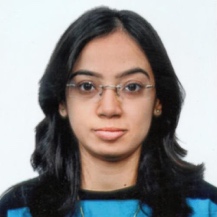 Project Engineer | WIPRO TECHNOLOGIES, BengaluruDecember 2009 – January 2011The project “STATSChipPAC” included the server control management using the “Nagios” tool. The Nagios tool provided the metadata of the servers by consulting to the host groups, carrying secondary research and reporting the status as “OK” or “Critical”.RESPONSIBILITIES HANDELED:Conducting ResearchMaintaining information about the serversHandling the cases in escalation mattersSupervising operations with Nagios tool for server managementPresenting the metadata by reporting to the host groupsHandling requests from site leads and escalating the requests in case of emergencyBeing a link between technical team and clients especially while
providing solution for a clientProgramming Languages: C, C++, C#Database:  Oracle 10g, MySQLOperating system: Windows, Basics of Linux, GDB basics such as break points, fork, thread and
signal processCompleted C programming from UNISOFT, Nagpur, IndiaCompleted C++ programming from UNISOFT Nagpur, IndiaDiploma in Software Testing (DSTHP) from SEED INFOTECH, Pune, IndiaCertified course in ORACLE 10g from LIGHTHOUSE SYSTEMS, Nagpur, IndiaCertified course in Big Data and Hadoop from Simplilearn Certified course in Apache Spark and Scala from SimplilearnCertified course in Apache Cassandra from SimplilearnCertified course in Apache Storm from SimplilearnName: Remote Desktop Monitoring SystemProject Description: PCs connected in LAN are controlled using WINSOCK control API functions.
One PC can control several other PCs via socket programming.Advantages:Platform independentHigh securityCan be used without remote user intervention.Scope: Educational Institutes, Railway Reservations, Banking SectorWon First Prize in Essay writing competitionAchieved second prize in handwriting competition at ANTARAGNIParticipated in paper presentation at TECHNODIA, college festivalBEST STUDENT SHIELD in terms of academics, character in schoolActive participation in cultural and western dance competitionHobbies: Listening to music, dancing, badmintonSpecial Interests: Exploring new placesStrengths: Quick learner, writing skills, analytical skillsThanking you.Yours sincerely,Neha Neha Big Data | HadoopCertifications from SimplilearnBig Data and Hadoop HDFSMapReducePigHive Apache Spark and ScalaApache CassandraApache StormApache KafkaImpala BasicsCERTIFCATIONSPRojectsACHIEVEMENTSPERSONAL INFORMATION